St. Columba’s Nursery Class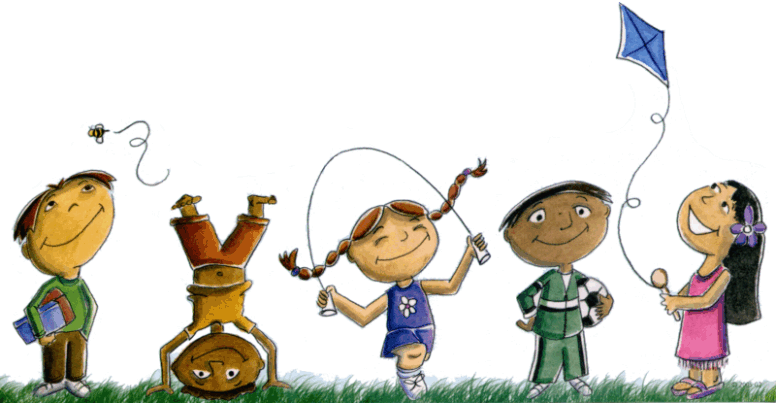 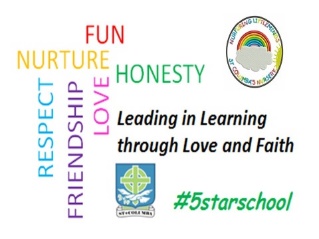 	Home Learning: Digital learning Week beginning 27th AprilStory Time in Space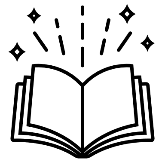 Why not listen to a Story read by an Astronaut in Space. The Astronauts are carrying out experiments and you’ll see inside the Space Station.https://storytimefromspace.com/books-2/books-approved-for-launch/Exercise at homeDaily PE Classes with Joe are fun and exciting for the whole family.https://www.youtube.com/channel/UCAxW1XT0iEJo0TYlRfn6rYQWe love Sticky Kids in Nursery, Join in with a musical workout at homehttps://stickykids.podbean.com/Top MarksA range of educational and fun games and activities can be found in the Early Years Section.https://www.topmarks.co.uk/Search.aspx?AgeGroup=1CbeebiesWhy not try some games and activities from some of your favourite TV shows.https://www.bbc.co.uk/cbeebiesSongs and RhymesOur favourite Nursery Rhymes all in one place. There is some fantastic activity ideas for you to try at home also.https://supersimple.com/super-simple-songs/St Columba’s Nursery TwitterDaily Challenges can be found on our nursery twitterhttps://twitter.com/ColumbaNursery?ref_src=twsrc%5Egoogle%7Ctwcamp%5Eserp%7Ctwgr%5Eauthor